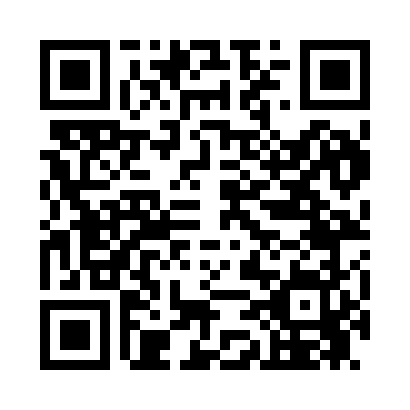 Prayer times for Bowlerville, Nevada, USAWed 1 May 2024 - Fri 31 May 2024High Latitude Method: Angle Based RulePrayer Calculation Method: Islamic Society of North AmericaAsar Calculation Method: ShafiPrayer times provided by https://www.salahtimes.comDateDayFajrSunriseDhuhrAsrMaghribIsha1Wed4:325:5012:414:277:338:522Thu4:305:4912:414:277:348:533Fri4:295:4812:414:287:358:544Sat4:285:4712:414:287:358:555Sun4:265:4612:414:287:368:566Mon4:255:4512:414:287:378:577Tue4:245:4412:414:287:388:588Wed4:225:4312:414:287:399:009Thu4:215:4212:414:297:409:0110Fri4:205:4112:414:297:419:0211Sat4:195:4012:414:297:419:0312Sun4:185:3912:414:297:429:0413Mon4:175:3812:414:297:439:0514Tue4:155:3812:414:297:449:0615Wed4:145:3712:414:297:459:0716Thu4:135:3612:414:307:469:0817Fri4:125:3512:414:307:469:1018Sat4:115:3512:414:307:479:1119Sun4:105:3412:414:307:489:1220Mon4:095:3312:414:307:499:1321Tue4:085:3312:414:307:499:1422Wed4:085:3212:414:317:509:1523Thu4:075:3112:414:317:519:1624Fri4:065:3112:414:317:529:1725Sat4:055:3012:414:317:529:1826Sun4:045:3012:414:317:539:1927Mon4:045:2912:414:327:549:2028Tue4:035:2912:424:327:559:2129Wed4:025:2812:424:327:559:2230Thu4:025:2812:424:327:569:2331Fri4:015:2812:424:327:579:23